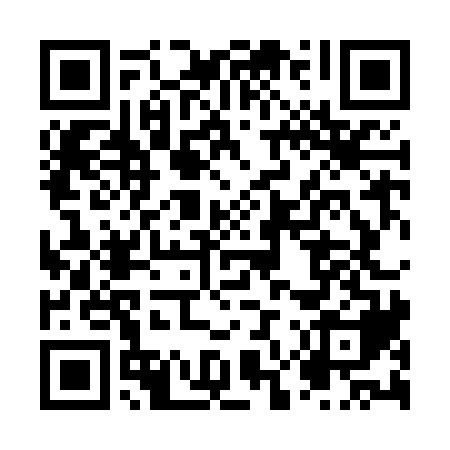 Ramadan times for Augustinava, LithuaniaMon 11 Mar 2024 - Wed 10 Apr 2024High Latitude Method: Angle Based RulePrayer Calculation Method: Muslim World LeagueAsar Calculation Method: HanafiPrayer times provided by https://www.salahtimes.comDateDayFajrSuhurSunriseDhuhrAsrIftarMaghribIsha11Mon4:394:396:4412:284:136:156:158:1212Tue4:364:366:4112:284:156:176:178:1413Wed4:334:336:3812:284:176:196:198:1714Thu4:304:306:3612:284:186:216:218:1915Fri4:274:276:3312:274:206:236:238:2116Sat4:244:246:3012:274:226:256:258:2417Sun4:214:216:2812:274:236:276:278:2618Mon4:184:186:2512:274:256:296:298:2819Tue4:154:156:2312:264:276:316:318:3120Wed4:124:126:2012:264:286:336:338:3321Thu4:094:096:1712:264:306:356:358:3622Fri4:064:066:1512:254:326:376:378:3823Sat4:034:036:1212:254:336:396:398:4124Sun3:593:596:0912:254:356:416:418:4325Mon3:563:566:0712:244:366:436:438:4626Tue3:533:536:0412:244:386:456:458:4827Wed3:503:506:0112:244:406:476:478:5128Thu3:463:465:5912:244:416:496:498:5429Fri3:433:435:5612:234:436:516:518:5630Sat3:393:395:5412:234:446:536:538:5931Sun4:364:366:511:235:467:557:5510:021Mon4:334:336:481:225:477:577:5710:052Tue4:294:296:461:225:498:008:0010:083Wed4:254:256:431:225:508:028:0210:104Thu4:224:226:411:215:528:048:0410:135Fri4:184:186:381:215:538:068:0610:166Sat4:154:156:351:215:558:088:0810:197Sun4:114:116:331:215:568:108:1010:228Mon4:074:076:301:205:578:128:1210:259Tue4:034:036:281:205:598:148:1410:2910Wed3:593:596:251:206:008:168:1610:32